                                                                        

Emailfunnel für DELUXE-PAKET
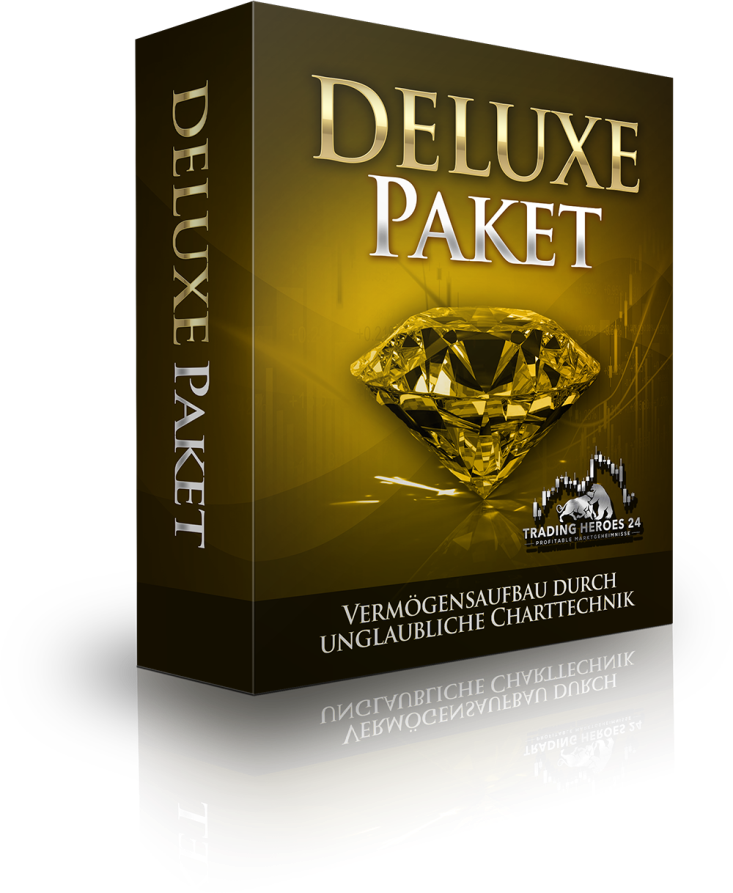 Dein AFFILIATE-Link:https://www.digistore24.com/redir/145189/AFFILIATE/CAMPAIGNKEY(Bitte das Wort „AFFILIATE“ durch deine eigene Digistore24-ID ersetzen…)Email Nr. 1:


Betreff:   Warum Börsen-Profis diese *geniale Entdeckung* bis heute verschweigen… 

Trader und Investoren aufgepasst!!
Bevor Du jetzt denkst:
„Hmm wieder eine gewöhnliche Verkaufsmail!“ … lies unbedingt weiter
Denn was ich dir heute offenbaren werde, 
ist der Schlüssel zum ultimativen Börsenerfolg!!!
Kostenloses Video zeigt:
Wie du mit dieser >>> genialen Methode,
in kürzester Zeit zum Top-Trader werden kannst
und dadurch allen anderen weit voraus bist…
Wie das geht ????
Hier unbedingt nachsehen:
>>> [DEIN AFFILIATE-LINK]
Finanz- und Wirtschaftsexperten, Wall Street-Banker,
Vermögensberater und Coaches konfrontieren uns täglich mit
zwielichtigen Aussagen und komplexen Analysen…

Doch heute ist damit ein für alle Mal Schluss!!!
Es ist wirklich unglaublich verblüffend,
wie einfach erfolgreicher Handel an der Börse sein kann:
Schau dir deswegen unbedingt dieses kostenlose Info-Video an:
>>> [DEIN AFFILIATE-LINK]
Beste Grüße
Dein XXX XXXP.S. Es wäre verrückt, sich diese Chance entgehen zu lassen:
>>> [DEIN AFFILIATE-LINK]Email Nr. 2:


Betreff:   mächtigste Charttechnik am gesamten Markt… [Blick hinter die Kulissen]
Wie Du aus meiner Email von gestern bereits weißt,
ist es den Jungs von TRADING HEROES24 gelungen,
eine der geilsten und verblüffendsten 
Trading-Techniken überhaupt zu veröffentlichen:
>>> [DEIN AFFILIATE-LINK]
So etwas wirft natürlich auch einige Fragen auf…Hier die Antworten zu den *Top*-Fragen:

1. Für welche Märkte ist diese Methode geeignet ??
Ganz egal ob am Forex-Markt (€ £ ¥), bei Aktien, Indizes, 
Edelmetallen wie Gold oder Platin und anderen Rohstoffen… 
Es gibt keinen Markt in dem 
diese Technik nicht funktioniert…

2. Worauf beruht diese Methode ??
Auf die Gesetze der Natur!!! – JA du hast richtig gelesen!
Diese Gesetze sind unumgänglich und werden
auch noch in über 1000 Jahren Bestand haben!

3. Warum ist diese Methode so extrem profitabel ?
Weil >>> diese Methode extrem resistent ist,
gegen alle wirtschaftlichen und politischen Einflüsse.
Ist dieses Chartmuster erst einmal gegebenen,
so entfaltet dieses mit enorm hoher Wahrscheinlichkeit
stets seine natürlich Reaktion, ganz egal ob Experten das Gegenteil behaupten…
Wie gesagt, diese Methode, ist definitiv die beste Vorgehensweise,
was Du im Internet zum Thema „erfolgreich traden“ finden wirst:
>>> [DEIN AFFILIATE-LINK]
Ich wünsche Dir alles Gute 
und viel Spaß mit dieser Methode, 
denn du wirst definitiv begeistert sein…Beste Grüße
Dein XXX XXXEmail Nr. 3:


Betreff:   Ein Sturm zieht auf!!! [Warum Broker, Investmentbanker und Co. diese Strategie fürchten…] 


Über 1500 zufriedene DELUXE-PAKET-Mitglieder können nicht irren!
>>> [DEIN AFFILIATE-LINK]

Die meisten Teilnehmer berichten bereits
 von unglaublichen Erfolgen…

Sage zu dir selbst: „Ja, ich bin es wert ein Leben in Freiheit und Unabhängigkeit zu führen…“
Investiere einmalig kurze Zeit und schau dir dieses Video an, 
welches garantiert nicht mehr lange verfügbar sein wird:
>>> [DEIN AFFILIATE-LINK]

Bedenke außerdem, dass der Preis für diese unglaubliche Methode,
nicht dauerhaft so günstig sein wird! - Das ist kein Scherz!
Nutze *JETZT* diese einmalige Chance:
>>> [DEIN AFFILIATE-LINK]
Eines kann und werde ich dir schriftlich garantieren:
Dieses Wissen ist definitiv einzigartig!!!
Im Netz wird leider sehr viel Schrott angeboten….
das >>> DELUXE-PAKET ist aber mit keiner Strategie vergleichbar,
die du bisher kennengelernt - EHRENWORT!!!!
Beste Grüße
Dein XXX XXXP.S.  Die Uhr tickt…. Du musst jetzt handeln bevor es zu spät ist:
>>> [DEIN AFFILIATE-LINK]